           Алдияров Жамбул Байгалиевич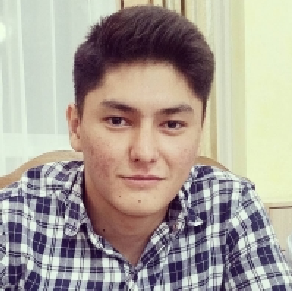            Алдияров Жамбул Байгалиевич           Алдияров Жамбул Байгалиевич2013 – 201708.02.2016- 30.07.2016Образование  Западно-Казахстанский аграрно-технический университет им. Жангир-ханаг. Уральск.Факультет:            МашиностроительныйСтепень:                Высшее образованиеСпециальность:    Нефтегазовое дело(Разработка и эксплуатация нефтегазовых месторождений)Квалификация:    БакалаврУфимский государственный нефтяной технический университетФакультет:            Горно-нефтяной факультетСтепень:                Высшее образованиеСпециальность:    Нефтегазовое дело(Разработка и эксплуатация нефтегазовых месторождений)Квалификация:    БакалаврОбразование  Западно-Казахстанский аграрно-технический университет им. Жангир-ханаг. Уральск.Факультет:            МашиностроительныйСтепень:                Высшее образованиеСпециальность:    Нефтегазовое дело(Разработка и эксплуатация нефтегазовых месторождений)Квалификация:    БакалаврУфимский государственный нефтяной технический университетФакультет:            Горно-нефтяной факультетСтепень:                Высшее образованиеСпециальность:    Нефтегазовое дело(Разработка и эксплуатация нефтегазовых месторождений)Квалификация:    БакалаврКомпьютерные навыкиКомпьютерные навыкиКомпьютерные навыкиMSOfficeПрограммиро-вание…MSOfficeПрограммиро-вание…OS Windows, MSOffice, Adobe PDF Professional, mail program-Outlook Express, Internet. Знание программ:Photoshop, CorelDraw, программа AutoCad2017.Знание языков Знание языков Знание языков       •	Казахский:    свободно       •	Русский:        свободно      •   Английский: пороговый уровень Личная информация Личная информация Личная информация Дата рождения Дата рождения 15.06.1996Семейное положение Семейное положение не женатХобби Хобби Игра в шахматы.Онлайн игры.Чтение.Личные качестваЛичные качестваОтветственность, целеустремленность, пунктуальность, коммуникабельность, быстро адаптируюсь к новой работе.